	ČESKÁ UNIE SPORTU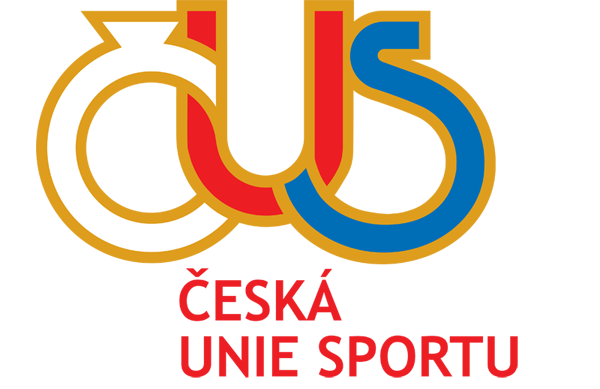 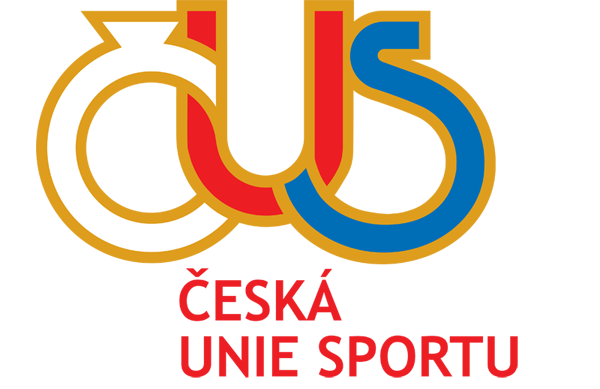 	Okresní sdružení, z.s.	8. pěšího pluku 81, 738 01  Frýdek-Místek	tel. 732 905 368, e-mail: cus.fm@seznam.cz	bankovní spojení 1241607/0300Valná hromadaOkresního sdružení České unie sportu Frýdek-Místek, z.s.vyhodnocení průběhu hlasování per rollamVážení sportovní přátelé,	Ve smyslu dříve zaslaných podmínek jednacího řádu pro valnou hromadu, konanou korespondenčním způsobem, po využití příslušné lhůty pro hlasování, v pátek 4.12.2020 provedla Vámi zvolená mandátová a návrhová komise ve složení:Jana Rzymanová, předsedaJaroslav KašnýMiloš Jež Ověřenímandátu každého z hlasujících, zda hlasoval v souladu s pravidly stanovenými tímto jednacím řádemhlasování delegovaných zástupců, ze kterého vyplynulo, že ze 101 členských TJ/SK a sportovních svazů hlasovalo 74 delegátů, z čehož vyplynulo, že Valná hromady se zúčastnila nadpoloviční většina pozvaných TJ/SK a svazů (73,26 %) čímž byla valná hromada usnášení schopnávyhodnocení hlasování o jednotlivých bodech programuProgram valné hromadySchválení jednacího řádu VHVolba mandátové a návrhové komise ve složení Jana Rzymanová, Jaroslav Kašný a Miloš Jež Zpráva o činnosti OS ČUSSchválení účetní závěrky za tok 2019Schválení rozpočtu na rok 2021Schválení členského příspěvku na rok 2021 ve výši 500 Kč	Po prověrce správnosti hlasovaní a sečtení hlasů uložila zvolená komise podklady o hlasování do složky a předala tyto předsedovi OS ČUS p. Zdeňku Dudovi k archivaci.	Přehled o hlasování jednotlivých delegátů je přiložen v příloze.Ve Frýdku-Místku 5.12.2020Za správnost: Jana Rzymanová předseda MK a NKpro73proti0zdržel se1%98,6schválenopro73proti0zdržel se1%98,6schválenopro73proti0zdržel se1%98,6schválenopro73proti0zdržel se1%98,6schválenopro69proti0zdržel se5%93,2schválenopro69proti0zdržel se5%93,2schválenopro74proti0zdržel se0%100schváleno